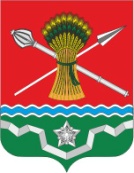 РОСТОВСКАЯ ОБЛАСТЬКУЙБЫШЕВСКИЙ РАЙОН МУНИЦИПАЛЬНОЕ ОБРАЗОВАНИЕ«КУЙБЫШЕВСКОЕ СЕЛЬСКОЕ ПОСЕЛЕНИЕ»АДМИНИСТРАЦИЯ КУЙБЫШЕВСКОГО СЕЛЬСКОГО ПОСЕЛЕНИЯПОСТАНОВЛЕНИЕ04.12.2023                                          № 188                                 с. КуйбышевоО внесении изменений в постановление Администрации Куйбышевского сельского поселения от 17.05.2022 № 68В целях приведения правовых актов Куйбышевского сельского поселения в соответствующим законодательством, постановляю:1.Внести в постановление Администрации Куйбышевского сельского поселения от 17.05.2022 № 68 «Об арендной плате за использование земельных участков, находящихся в муниципальной собственности Куйбышевского сельского поселения» изменения, согласно приложению.2. Настоящее постановление вступает в силу со дня его официального опубликования.3.Контроль над выполнением настоящего постановления оставляю за собой. Глава АдминистрацииКуйбышевского сельского поселения 	       С.Л. СлепченкоПостановление вносит: ведущий специалистпо земельным и имущественным отношениямПриложениек постановлению Администрации Куйбышевского сельского поселенияот 04.12.2023 № 188 Изменения, вносимые в постановление Администрации Куйбышевского сельского поселения от 17.05.2022 № 68 «Об арендной плате за использование земельных участков, находящихся в муниципальной собственности Куйбышевского сельского поселения»1. В таблице 1, приложения № 1 к постановлению: 1.1 Строку 4 изложить в следующей редакции:Сельскохозяйственные угодья, предоставленные в аренду гражданам для ведения личного подсобного хозяйства, животноводства, сенокошения и выпаса скота0,6